Trường THCS Đồng KhởiNhóm Toán 8	ĐỀ THAM KHẢO KIỂM TRA HỌC KÌ 2 TOÁN 8Năm học 2017 - 2018Bài1:  (3 điểm)  Giải phương trình : a/ 4x – 6 = 6(1+x)b)  c) d) Bài 2:(1.5 đ)  Giải các bất phương trình sau và biểu diễn tập nghiệm trên trục sốBài 3. (2,5 đ) Giải bài toán bằng cách lập phương trìnhMột mảnh đất hình chữ nhật có chiều dài gấp 3 lần chiều rộng. Nếu tăng mỗi cạnh lên 5m thì diện tích mảnh đất thêm 385m2. Tính chiều dài và chiều rộng của mảnh đất trên.Bài 4. (3,5đ) Cho hình bình hành ABCD ( AC>BD). Vẽ CE vuông góc với AB và CF vuông góc với AD.Vẽ BH vuông góc AC tại H. Chứng minh  và AB.AE=AC.AHChứng minh Chứng minh AB.AE +AD.AF = AC2ĐÁP ÁNBài 1a/ S ={-6}   								  (1đ)b)  							(1 đ)c) S = Ø								(0,5)d)  								(1đ )Bài 2 x≥3 								(1đ)Biểu diễn đúng tập nghiệm 					0,5đBài 3. Gọi chiều rộng mảnh đất là x (m), chiều dài mảnh đất là 3x (m),  (x >0)     	( 0,25đ)Diện tích mảnh đất ban đầu là: x.3x = 3x2					(0,25 đ)Khi tăng mỗi cạnh lên 5m thì chiều rộng mảnh đất là x + 5, chiều dài mảnh đất là 3x + 5	 ( 0,25 đ)Diện tích mảnh đất khi tăng mỗi cạnh lên 5m là: (x+5).(3x+5) = 3x2 + 20x + 25			 ( 0, 25 đ)Vì khi tăng mỗi cạnh lên 5m thì diện tích mảnh đất tăng thêm 385m2 nên ta có phương trình sau:      3x2 +20x +25 – 3x2= 385   ( 0,5 đ)20x = 360 x = 360 : 20 x = 18  		               (0,5đ)Vậy chiều rộng mảnh đất là 18 m   (0,25 đ)Chiều dài mảnh đất là 18.3 = 54 m   ( 0,25 đ)Bài 4.  và AB.AE=AC.AH        (1,5đ) 				(1đ)AB.AE + AD.AF =AC(AH+CH) = AC2  (1đ)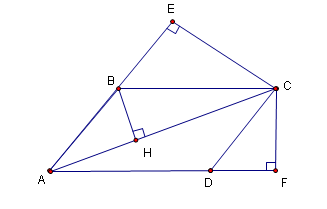 